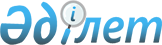 2022–2024 жылдарға арналған Ақкөл ауылдық округ бюджетін бекіту туралы
					
			Мерзімі біткен
			
			
		
					Ақтөбе облысы Әйтеке би аудандық мәслихатының 2022 жылғы 11 қаңтардағы № 145 шешімі. Мерзімі өткендіктен қолданыс тоқтатылды
      Қазақстан Республикасының Бюджет кодексінің 9-1 бабының 2 тармағына, Қазақстан Республикасының "Қазақстан Республикасындағы жергілікті мемлекеттік басқару және өзін–өзі басқару туралы" Заңының 6 бабына сәйкес, Әйтеке би аудандық мәслихаты ШЕШТІ:
      1. 2022-2024 жылдарға арналған Ақкөл ауылдық округ бюджеті тиісінше 1, 2 және 3-қосымшаларға сәйкес, оның ішінде, 2022 жылға келесідей көлемде бекітілсін:
      1) кірістер – 26734 мың теңге, оның ішінде:
      салықтық түсімдер – 958 мың теңге;
      салықтық емес түсімдер – 280 мың теңге;
      трансферттер түсімі –25496 мың теңге;
      2) шығындар – 26779,2 мың теңге;
      3) таза бюджеттік кредиттеу – 0 теңге;
      4) қаржы активтерiмен жасалатын операциялар бойынша сальдо –0 теңге;
      5) бюджет тапшылығы (профициті) – -45,2 мың теңге;
      6) бюджет тапшылығын қаржыландыру (профицитін пайдалану) – 45,2 мың теңге, оның ішінде:
      бюджет қаражатының пайдаланылатын қалдықтары – 45,2 мың теңге.
      Ескерту. 1 тармақ жаңа редакцияда - Ақтөбе облысы Әйтеке би аудандық мәслихатының 24.11.2022 № 272 шешімімен (01.01.2022 бастап қолданысқа енгізіледі).


      2. Ауылдық округ бюджетінің кірісіне мыналар есептелетін болып ескерілсін:
      мүлікке салынатын салықтар;
      жер салығы;
      көлік құралдарына салынатын салық;
      мемлекет меншігіндегі мүлікті жалға беруден түсетін кірістер.
      3. Мәліметке және басшылыққа алып, Қазақстан Республикасының 2021 жылғы 2 желтоқсандағы "2022 – 2024 жылдарға арналған республикалық бюджет туралы" Заңының 9- бабына сәйкес, 2022 жылғы 1 қаңтарынан бастап белгіленді:
      1) жалақының ең төмен мөлшерi – 60 000 теңге;
      2) жәрдемақыларды және өзге де әлеуметтiк төлемдердi есептеу, сондай-ақ Қазақстан Республикасының заңнамасына сәйкес айыппұл санкцияларын, салықтарды және басқа да төлемдердi қолдану үшiн айлық есептiк көрсеткiш – 3 063 теңге;
      3) базалық әлеуметтiк төлемдердiң мөлшерлерiн есептеу үшiн ең төмен күнкөрiс деңгейiнiң шамасы – 36 018 теңге болып белгiленсiн.
      2022 жылғы 1 сәуірден бастап:
      1) жәрдемақыларды және өзге де әлеуметтiк төлемдердi есептеу үшiн айлық есептiк көрсеткiш – 3 180 теңге;
      2) базалық әлеуметтiк төлемдердiң мөлшерлерiн есептеу үшiн ең төмен күнкөрiс деңгейiнiң шамасы – 37 389 теңге болып белгiленсiн.
      Ескерту. 3 тармақ жаңа редакцияда - Ақтөбе облысы Әйтеке би аудандық мәслихатының 21.06.2022 № 207 шешімімен (01.01.2022 бастап қолданысқа енгізіледі).


      4. Осы шешім 2022 жылдың 1 қаңтарынан бастап қолданысқа енгізіледі. 2022 жылға арналған Ақкөл ауылдық округ бюджеті
      Ескерту. 1 қосымша жаңа редакцияда - Ақтөбе облысы Әйтеке би аудандық мәслихатының 24.11.2022 № 272 шешімімен (01.01.2022 бастап қолданысқа енгізіледі). 2023 жылға арналған Ақкөл ауылдық округ бюджеті 2024 жылға арналған Ақкөл ауылдық округ бюджеті
					© 2012. Қазақстан Республикасы Әділет министрлігінің «Қазақстан Республикасының Заңнама және құқықтық ақпарат институты» ШЖҚ РМК
				
      Әйтеке би аудандық мәслихаттың хатшысы: 

Е.Б. Таңсықбаев
Әйтеке би аудандық 
мәслихаттың 2022 жылғы 11 
қантардағы № 145 шешіміне 
1-қосымша
Санаты
Санаты
Санаты
Санаты
Сомасы, (мың теңге)
Сыныбы
Сыныбы
Сыныбы
Сомасы, (мың теңге)
Кіші сыныбы
Кіші сыныбы
Сомасы, (мың теңге)
Атауы
Сомасы, (мың теңге)
I. КІРІСТЕР
26734
1
Салықтық түсімдер
958
04
Меншікке салынатын салықтар
623
1
Мүлікке салынатын салықтар
23
3
Жер салығы
0
4
Көлік құралдарына салынатын салық
600
05
Тауарларға, жұмыстарға және қызметтерге салынатын iшкi салықтар
335
3
Жер учаскелерін пайдаланғаны үшін төлем
335
2
Салықтық емес түсімдер
280
06
Басқа да салықтық емес түсімдер
280
1
Жеке және заңды тұлғалардың ерікті түрдегі алымдар
280
4
Трансферттердің түсімдері
25496
02
Мемлекеттік басқарудың жоғары тұрған органдарынан түсетін трансферттер
25496
3
Аудандардың (облыстық маңызы бар қаланың) бюджетінен трансферттер
25496
Функционалдық топ
Функционалдық топ
Функционалдық топ
Функционалдық топ
Функционалдық топ
Сомасы, (мың теңге)
Кіші функционалдық топ
Кіші функционалдық топ
Кіші функционалдық топ
Кіші функционалдық топ
Сомасы, (мың теңге)
Бюджеттік бағдарламалардың әкімшісі
Бюджеттік бағдарламалардың әкімшісі
Бюджеттік бағдарламалардың әкімшісі
Сомасы, (мың теңге)
Бағдарлама
Бағдарлама
Сомасы, (мың теңге)
Атауы
Сомасы, (мың теңге)
II. ШЫҒЫНДАР
26779,2
01
Жалпы сиппатағы мемлекеттік қызметтер
24240,2
1
Мемлекеттiк басқарудың жалпы функцияларын орындайтын өкiлдi, атқарушы және басқа органдар
24240,2
124
Аудандық маңызы бар қала, ауыл, кент, ауылдық округ әкімінің аппараты
24240,2
001
Аудандық маңызы бар қала, ауыл, кент, ауылдық округ әкімінің қызметін қамтамасыз ету жөніндегі қызметтер
24240,2
06
Әлеуметтiк көмек және әлеуметтiк қамсыздандыру
1619
2
Әлеуметтiк көмек
1619
124
Аудандық маңызы бар қала, ауыл, кент, ауылдық округ әкімінің аппараты
1619
003
Мұқтаж азаматтарға үйде әлеуметтік көмек көрсету
1619
07
Тұрғын үй-коммуналдық шаруашылық
620
3
Елді-мекендерді көркейту
620
124
Аудандық маңызы бар қала, ауыл, кент, ауылдық округ әкімінің аппараты
620
008
Елді мекендердегі көшелерді жарықтандыру
620
12
Көлiк және коммуникация
300
1
Автомобиль көлiгi
300
124
Аудандық маңызы бар қала, ауыл, кент, ауылдық округ әкімінің аппараты
300
013
Аудандық маңызы бар қалаларда, ауылдарда, кенттерде, ауылдық округтерде автомобиль жолдарының жұмыс істеуін қамтамасыз ету
300
III. Таза бюджеттік кредит беру
0
IV. Қаржы активтерімен жасалатын операция бойынша сальдо
0
V. Бюджет тапшылығы (профицит)
-45,2
VІ. Бюджет тапшылығын қаржыландыру (профицитін пайдалану)
45,2
Санаты
Санаты
Санаты
Санаты
Сомасы, (мың теңге)
Сыныбы
Сыныбы
Сыныбы
Сомасы, (мың теңге)
Кіші сыныбы
Кіші сыныбы
Сомасы, (мың теңге)
Атауы
Сомасы, (мың теңге)
8
Бюджет қаражатының пайдаланылатын қалдықтары
45,2
01
Бюджет қаражаты қалдықтары
45,2
1
Бюджет қаражатының бос қалдықтары
45,2Әйтеке би аудандық 
мәслихаттың 2022 жылғы 11 
қантардағы № 145 шешіміне 
2-қосымша
Санаты
Санаты
Санаты
Санаты
2022 жылға бекітілген бюджет, мың теңге
Сыныбы
Сыныбы
Сыныбы
2022 жылға бекітілген бюджет, мың теңге
Кіші сыныбы
Кіші сыныбы
2022 жылға бекітілген бюджет, мың теңге
Атауы
2022 жылға бекітілген бюджет, мың теңге
I.КІРІСТЕР
22965
1
Салықтық түсімдер
2027
04
Меншікке салынатын салықтар
705
1
Мүлікке салынатын салықтар
10
3
Жер салығы
20
4
Көлік құралдарына салынатын салық
675
05
Тауарларға, жұмыстарға және қызметтерге салынатын iшкi салықтар
1322
3
Жер учаскелерін пайдаланғаны үшін төлем
1322
4
Трансферттердің түсімдері
20938
02
Мемлекеттік басқарудың жоғары тұрған органдарынан түсетін трансферттер
20938
3
Аудандардың (облыстық маңызы бар қаланың) бюджетінен трансферттер
20938
Функционалдық топ
Функционалдық топ
Функционалдық топ
Функционалдық топ
Функционалдық топ
2022 жылға бекітілген бюджет, мың теңге
Кіші функционалдық топ
Кіші функционалдық топ
Кіші функционалдық топ
Кіші функционалдық топ
2022 жылға бекітілген бюджет, мың теңге
Бюджеттік бағдарламалардың әкімшісі
Бюджеттік бағдарламалардың әкімшісі
Бюджеттік бағдарламалардың әкімшісі
2022 жылға бекітілген бюджет, мың теңге
Бағдарлама
Бағдарлама
2022 жылға бекітілген бюджет, мың теңге
Атауы
2022 жылға бекітілген бюджет, мың теңге
II. ШЫҒЫНДАР
22965
01
Жалпы сиппатағы мемлекеттік қызметтер
20556
1
Мемлекеттiк басқарудың жалпы функцияларын орындайтын өкiлдi, атқарушы және басқа органдар
20556
124
Аудандық маңызы бар қала, ауыл, кент, ауылдық округ әкімінің аппараты
20556
001
Қаладағы аудан, аудандық маңызы бар қаланың, ауыл, кент, ауылдық округ әкімінің қызметін қамтамасыз ету жөніндегі қызметтер
20556
06
Әлеуметтiк көмек және әлеуметтiк қамсыздандыру
1459
2
Әлеуметтiк көмек
1459
124
Аудандық маңызы бар қала, ауыл, кент, ауылдық округ әкімінің аппараты
1459
003
Мұқтаж азаматтарға үйде әлеуметтік көмек көрсету
1459
07
Тұрғын үй-коммуналдық шаруашылық
450
3
Елді-мекендерді көркейту
450
124
Аудандық маңызы бар қала, ауыл, кент, ауылдық округ әкімінің аппараты
450
008
Елді мекендердегі көшелерді жарықтандыру
450
12
Көлiк және коммуникация
500
1
Автомобиль көлiгi
500
124
Аудандық маңызы бар қала, ауыл, кент, ауылдық округ әкімінің аппараты
500
013
Аудандық маңызы бар қалаларда, ауылдарда, кенттерде, ауылдық округтерде автомобиль жолдарының жұмыс істеуін қамтамасыз ету
500
III. Таза бюджеттік кредит беру
0
IV. Қаржы активтерімен жасалатын операция бойынша сальдо
0
V. Бюджет тапшылығы (профицит)
0
VІ. Бюджет тапшылығын қаржыландыру (профицитін пайдалану)
0Әйтеке би аудандық 
мәслихаттың 2022 жылғы 11 
қантардағы № 145 шешіміне 
3-қосымша
Санаты
Санаты
Санаты
Санаты
2024 жылға бекітілген бюджет, мың теңге
Сыныбы
Сыныбы
Сыныбы
2024 жылға бекітілген бюджет, мың теңге
Кіші сыныбы
Кіші сыныбы
2024 жылға бекітілген бюджет, мың теңге
Атауы
2024 жылға бекітілген бюджет, мың теңге
I.КІРІСТЕР
22965
1
Салықтық түсімдер
3027
04
Меншікке салынатын салықтар
705
1
Мүлікке салынатын салықтар
10
3
Жер салығы
20
4
Көлік құралдарына салынатын салық
675
05
Тауарларға, жұмыстарға және қызметтерге салынатын iшкi салықтар
2322
3
Жер учаскелерін пайдаланғаны үшін төлем
2322
4
Трансферттердің түсімдері
19938
02
Мемлекеттік басқарудың жоғары тұрған органдарынан түсетін трансферттер
19938
3
Аудандардың (облыстық маңызы бар қаланың) бюджетінен трансферттер
19938
Функционалдық топ
Функционалдық топ
Функционалдық топ
Функционалдық топ
Функционалдық топ
2024 жылға бекітілген бюджет, мың теңге
Кіші функционалдық топ
Кіші функционалдық топ
Кіші функционалдық топ
Кіші функционалдық топ
2024 жылға бекітілген бюджет, мың теңге
Бюджеттік бағдарламалардың әкімшісі
Бюджеттік бағдарламалардың әкімшісі
Бюджеттік бағдарламалардың әкімшісі
2024 жылға бекітілген бюджет, мың теңге
Бағдарлама
Бағдарлама
2024 жылға бекітілген бюджет, мың теңге
Атауы
2024 жылға бекітілген бюджет, мың теңге
II. ШЫҒЫНДАР
22965
01
Жалпы сиппатағы мемлекеттік қызметтер
20556
1
Мемлекеттiк басқарудың жалпы функцияларын орындайтын өкiлдi, атқарушы және басқа органдар
20556
124
Аудандық маңызы бар қала, ауыл, кент, ауылдық округ әкімінің аппараты
20556
001
Қаладағы аудан, аудандық маңызы бар қаланың, ауыл, кент, ауылдық округ әкімінің қызметін қамтамасыз ету жөніндегі қызметтер
20556
06
Әлеуметтiк көмек және әлеуметтiк қамсыздандыру
1459
2
Әлеуметтiк көмек
1459
124
Аудандық маңызы бар қала, ауыл, кент, ауылдық округ әкімінің аппараты
1459
003
Мұқтаж азаматтарға үйде әлеуметтік көмек көрсету
1459
07
Тұрғын үй-коммуналдық шаруашылық
450
3
Елді-мекендерді көркейту
450
124
Аудандық маңызы бар қала, ауыл, кент, ауылдық округ әкімінің аппараты
450
008
Елді мекендердегі көшелерді жарықтандыру
450
12
Көлiк және коммуникация
500
1
Автомобиль көлiгi
500
124
Аудандық маңызы бар қала, ауыл, кент, ауылдық округ әкімінің аппараты
500
013
Аудандық маңызы бар қалаларда, ауылдарда, кенттерде, ауылдық округтерде автомобиль жолдарының жұмыс істеуін қамтамасыз ету
500
III. Таза бюджеттік кредит беру
0
IV. Қаржы активтерімен жасалатын операция бойынша сальдо
0
V. Бюджет тапшылығы (профицит)
0
VІ. Бюджет тапшылығын қаржыландыру (профицитін пайдалану)
0